(подписано ЭЦП)МУНИЦИПАЛЬНЫЙ КОНТРАКТ № 20/17на выполнение работ по ремонту автомобильной дороги д. Хапо-Ое на участке от ул. Шоссейная до д.№8 (СМ 15095)  Администрация МО Колтушское СП, действующая в интересах и от имени муниципального образования Колтушское сельское поселение Всеволожского муниципального района Ленинградской области  именуемая в дальнейшем Заказчик, в лице временно исполняющий обязанности главы администрации Слинчака Р.А., действующего на основании устава МО Колтушское СП и решения совета депутатов МО Колтушское СП № 45 от 19.06.2017, с одной стороны, и общество с ограниченной ответственностью «ВАН-ДОРСТРОЙ», именуемое в дальнейшем «Подрядчик» в лице генерального директора Оганисяна Юры Иликоевича действующего на основании Устава, с другой стороны, принимая во внимание, что «Подрядчик» является победителем проведенного Заказчиком аукциона в электронной форме на право заключения муниципального контракта на выполнение работ по ремонту автомобильной дороги д.Хапо-Ое на участке от ул.Шоссейная до д.№8 (СМ 15095)  (протокол от «27» июня 2017г), с соблюдением требований Федерального закона от 05.04.2013 №44-ФЗ «О контрактной системе в сфере закупок товаров, работ, услуг для обеспечения государственных и муниципальных нужд», и иного законодательства Российской Федерации, заключили настоящий муниципальный контракт (далее по тексту Контракт) о нижеследующем: Предмет Контракта1.1. Подрядчик обязуется по заданию Заказчика, своими силами, средствами, из своих материалов выполнить работу по ремонту автомобильной дороги д.Хапо-Ое на участке от ул.Шоссейная до д.№8 (СМ 15095)  в соответствии с Техническим заданием (приложение 1),  по цене, определенной в п. 2.1.  Контракта и в соответствии с Локальным сметным расчетом (далее - Смета) (приложение 2) и сдать ее Заказчику. Заказчик обязуется принять результат работы от Подрядчика, своевременно оплатить работы, в сроки, оговоренные в п. 3 Контракта, обеспечить Подрядчику необходимые содействия в ходе выполнения работ. Подрядчик не вправе привлекать к исполнению Контракта субподрядчика.1.2. Подрядчик гарантирует высокое качество выполняемых работ и результата работ в целом, соответствие результата работ техническим характеристикам, заявленным Заказчиком в Техническом задании, которое является неотъемлемой частью Контракта, а так же пригодность использования результата работ по назначению. 1.3. Смета подписывается сторонами одновременно с подписанием Контракта, является твердой и подлежит пересмотру только в рамках положений действующего законодательства Российской Федерации.1.4.	Идентификационный код закупки - 17 34703139780470301001 0080 001 4211 2441.5.	Код ОКПД2 - 42.11.10.120Цена Контракта2.1. Цена контракта составляет -  3 583 018,88 (три миллиона пятьсот восемьдесят три тысячи восемнадцать) рублей 88 коп, в том числе НДС 18%  - 546 562 рублей 20 коп.  Цена Контракта является твердой и определяется на весь срок исполнения Контракта. 2.2. Цена Контракта указана с учетом всех расходов Подрядчика, на уплату налогов, пошлин, сборов и других обязательных платежей, которые необходимо выплатить при исполнении Контракта.2.3. По соглашению сторон цена контракта может быть изменена в следующих случаях:- при снижении цены Контракта без изменения предусмотренных Контрактом объема и качества выполняемых работ и иных условиях Контракта; - если по предложению Заказчика увеличивается предусмотренный Контрактом объем работ не более чем на 10% или уменьшается предусмотренный Контрактом объем выполняемой работы не более чем, на 10%. При этом по соглашению сторон допускается изменение с учетом положений бюджетного законодательства Российской Федерации цены Контракта пропорционально дополнительному объему работ исходя из установленной в Контракте цены единицы работы, но не более чем на 10% цены Контракта. При уменьшении предусмотренного Контрактом объема работ стороны Контракта обязаны уменьшить цену Контракта исходя из цены единицы работы.	2.4.В случае заключения Контракта с физическим лицом, за исключением индивидуального предпринимателя и иного занимающегося частной практикой лица, сумма, подлежащая уплате такому физическому лицу, уменьшается на размер налоговых платежей, связанных с оплатой Контракта.Условия платежа3.1. Расчет с Подрядчиком за выполненные работы осуществляется Заказчиком безналичным путем (на расчетный счет подрядчика) на основании счет-фактуры (счета), справки о стоимости выполненных работ и затрат (КС-3), акта о приемке выполненных работ (КС-2), и иных документов, подтверждающих расходы Подрядчика, подписанных Подрядчиком и Заказчиком. Оплата  за  выполненные  работы  производится  в течение 15 рабочих дней после подписания Сторонами акта о приемке выполненных работ. Заказчик вправе производить оплаты как в целом, так и по отдельным этапам (после подписания акта о приемке выполненных работ).Заказчик подписывает акт о приемке выполненных работ только при наличии подписей технического надзора в исполнительной документации, акте о приемке выполненных работ, а также на основании протокола по результатам лабораторных испытаний отобранных образцов (кернов), подтверждающего соответствие дорожного основания и асфальтобетонного покрытия, указанных в Техническом задании (Приложение №1)Контрольные отборы образцов (керны) производит Заказчик за собственные средства в соответствии с заключенным договором с лицензированной лабораторией.3.2. В случае изменения расчетного счета Подрядчика, он обязан в однодневный срок в письменной форме сообщить об этом Заказчику с указанием новых реквизитов расчетного счета. В противном случае все риски, связанные с перечислением Заказчиком денежных средств на указанный в Контракте  счет Подрядчика, несет Подрядчик.3.3. Оплата работ по Контракту производится за счет средств:- бюджета МО Колтушское СП на 2017 год3.4. Авансирование по Контракту не предусмотрено.3.5. Размер оплаты Заказчиком за выполненные работы по Контракту уменьшается на сумму штрафов и пеней, установленных пунктом 8 настоящего Контракта.4. Сроки исполнения обязательств4.1. Сроки выполнения работ - 45 дней с момента заключения Контракта. 4.2. Срок действия Контракта: начало - с момента заключения Контракта. окончание - не позднее 31 августа 2017 года, а в части взаиморасчётов до полного исполнения сторонами своих обязательств.5. Права и обязанности Сторон5.1. Подрядчик обязан:5.1.1. Выполнить весь комплекс работ, предусмотренных настоящим Контрактом, обеспечив их надлежащее качество в соответствии с Техническим заданием (Приложение 1 к Контракту), Локальным сметным расчетом (Приложение  2 к Контракту), ВСН 19-89 «Правила приемки работ при строительстве и ремонте автомобильных дорог», в сроки, установленные настоящим Контрактом. Адрес электронной почты Подрядчика для направления Актов и Предписаний (в случае составления со Стороны Заказчика) sk_van@mail.ru 5.1.2. Обеспечить выполнение работ механизмами, товарами (материалами, оборудованием), осуществить приемку, разгрузку, складирование и охрану (включая материалы и оборудование).5.1.3. Выполнять и/или обеспечивать выполнение работ с соблюдением норм пожарной безопасности, техники безопасности, охраны окружающей среды, зеленых насаждений и земельного участка. 5.1.4. Осуществлять временные присоединения коммуникаций (в случае необходимости) на период выполнения работ в точках подключения и нести затраты, необходимые для выполнения работ по настоящему Контракту, по временному присоединению коммуникаций в период производства работ по настоящему Контракту, в т. ч. на период устранения недоделок и до сдачи результата полностью завершенных работ Заказчику. Расходы и затраты, учтенные в настоящем пункте, входят в цену работ.5.1.5. Обеспечить в период производства работ по настоящему Контракту уборку
территории, прилегающей к строительной площадке, чистоту выезжающего транспорта.5.1.6. Немедленно, письменно предупредить Заказчика при обнаружении не зависящих от Подрядчика обстоятельств, которые грозят годности или прочности результатов выполняемых работ либо создают невозможность их завершения в срок.5.1.7. Исполнять полученные в ходе выполнения работ указания Заказчика или
уполномоченного им лица в части технического надзора за качеством работ и ведением
исполнительной документации, которые заносятся в соответствующие журналы, а также в срок, установленный предписанием Заказчика, устранять обнаруженные им в период выполнения работ недостатки или иные отступления от условий настоящего Контракта. Сроки исполнения  указаний Заказчика и их исполнения не должны противоречить действующему законодательству в области строительства.5.1.8. Обеспечивать сохранность Объекта, включая принятые Заказчиком результаты выполненных этапов работ в период производства работ по настоящему Контракту, а также в период устранения недостатков в выполненной работе.5.1.9. Обеспечивать Заказчику (или уполномоченному им лицу), представителю технического надзора возможность контроля и надзора за ходом выполнения работ на Объекте, качеством используемых материалов и оборудования, в том числе беспрепятственно допускать представителей к любому конструктивному элементу Объекта, представлять по их требованию документацию, проверки соответствия используемых Подрядчиком строительных материалов, указанным в сметной документации, государственным стандартам и наличия соответствующих сертификатов, техпаспортов и других документов, удостоверяющих их качество.5.1.10. Постоянно вести и своевременно оформлять исполнительную документацию и акты на скрытые работы.5.1.11. Извещать Заказчика письменно (с направлением уведомления в канцелярию) не менее чем за 4 рабочих дня, о времени начала скрытых работ.5.1.12. Извещать Заказчика письменно (с направлением уведомления в канцелярию) не менее чем за 4 рабочих дня, о времени и дате лабораторных испытаний (отбора кернов).5.1.13. С момента начала работ и до их завершения вести журнал производства работ, в котором отразить весь ход производства работ, а также все факты и обстоятельства, связанные с производством работ, имеющие значение во взаимоотношениях Заказчика и Подрядчика.5.1.14. Сдать в целом результаты выполненных работ по завершении всех работ - Заказчику, передав при этом Заказчику всю документацию, относящуюся к выполнению работ на Объекте.5.1.15. После окончания работ и сдачи объекта Заказчику в течение 5 дней вывезти за пределы строительной площадки принадлежащие ему временные сооружения, механизмы, материалы, оборудование и иное имущество, а также строительный мусор.5.1.16. Обеспечить соответствие качества в течение всего гарантийного срока его эксплуатации, который составляет 5 лет со дня сдачи Объекта Заказчику. 5.1.17. По требованию Заказчика  предоставить  договор с специализированной организацией на вывоз, обезвреживание, размещение отходов, образовавшихся в результате очистки территории, а также акты выполненных работ в подтверждение фактического вывоза и утилизации.5.1.18. Выполнять иные обязанности, предусмотренные законом, иными правовыми актами или настоящим Контрактом.    5.1.19. Обеспечить своих работников на Объекте специальной одеждой («сигнальной» одеждой, способствующей безопасности дорожных рабочих, как в светлое, так и в темное время суток) с указанием фирменного наименования Подрядчика, в случае нарушения составляется акт выявления нарушений (Приложение № 4 к контракту)    5.1.20. Принимать участие при отборе кернов (при контрольном проведении за счет Заказчика), а также организовать присутствие субподрядчика (в случае выполнения работ субподрядной организацией).5.2. Подрядчик имеет право:5.2.1. Требовать оплаты фактически выполненных работ в соответствии с условиями настоящего Контракта, предоставив при этом Заказчику все необходимые документы для оплаты.5.3. Подрядчик несет перед заказчиком ответственность за последствия неисполнения или ненадлежащего исполнения обязательств субподрядчиком в соответствии с правилами пункта 1 статьи 313 и статьи 403 Гражданского кодекса РФ.5.4. Заказчик обязан:5.4.1. Передать Подрядчику Объект для выполнения работ по настоящему Контракту.5.4.2.  Участвовать в освидетельствовании скрытых работ.5.4.3. Оплачивать фактически выполненные Подрядчиком работы в соответствии с условиями настоящего Контракта.5.4.4. По окончании выполнения Подрядчиком работ организовать и осуществить приемку их результата.5.4.5. Извещать  Подрядчика  письменно (с направлением уведомления по электронной почте указанной в п. 5.1.1. ) не менее чем за 4 рабочих дня, о времени и дате отбора контрольных кернов за счет средств Заказчика.5.5. Заказчик имеет право:5.5.1. Требовать надлежащего исполнения обязательств в соответствии с Контрактом;5.5.2. Осуществлять контроль за порядком и сроками выполнения работ, не вмешиваясь в оперативно-хозяйственную деятельность подрядчика;5.5.3. Отказаться от принятия и оплаты работ, не соответствующих требованиям Контракта.5.5.4. Осуществлять технический надзор путем привлечения специализированной организации;            5.5.5. Предъявлять Подрядчику требования по устранению выявленных недостатков.           5.5.6. Если Подрядчик не приступает своевременно к исполнению контракта или выполняет работу  настолько медленно, что окончание ее к сроку становится невозможным, Заказчик вправе отказаться от исполнения контракта и потребовать возмещения убытков (п.2 ст.715 ГК РФ);5.5.7. Если во время выполнения работы станет очевидным, что она не будет выполнена надлежащим образом, Заказчик вправе назначить Подрядчику разумный срок для устранения недостатков и при неисполнении им в назначенный срок этого требования отказаться от контракта либо поручить исправление работ другому лицу за счет Подрядчика, а также потребовать возмещение убытков (п.3 ст.715 ГК РФ).Порядок выполнения, сдачи и приемки работ. Итоговое испытание6.1. Стороны договорились о том, что со стороны Заказчика полномочным представителем, несущим  ответственность  за обеспечение проведения работ, ведению надзора за ходом выполнения работ и принятию их результата, является главный специалист по ЖКХ администрации т/факс 72-564/71-750. Контактным лицом по координации взаимодействия Подрядчика и технического надзора является заместитель главы администрации по жилищно-коммунальному хозяйству и безопасности. 72-564/71-750.6.2. По завершении всех работ Подрядчик письменно (направляет уведомление через канцелярию администрации)  извещает Заказчика о завершении выполнения работ.6.3. Подрядчик обязуется по требованию ответственного представителя Заказчика выделять работников, необходимые документы и инструменты для подтверждения, освидетельствования и приемки работ.6.4. Приемка выполненных работ осуществляется с целью оценки фактического уровня выполненных работ, соответствия этого уровня требованиям настоящего Контракта, определения объемов и качества выполненных работ и исполнению Подрядчиком требований пункта 5.1.1. Контракта в части выполнения работ по ремонту автомобильной дороги д.Хапо-Ое на участке от ул.Шоссейная до д.№8 (СМ 15095)6.5. Приемка выполненных работ осуществляется в течение 60 дней с даты получения от Подрядчика акта о приемке выполненных работ и иных документов, перечисленных в приложении №3 к Контракту, за исключением счет-фактуры (счета).6.6. Приемка выполненных работ осуществляется в соответствии со СНиП 3.01.04-87, ВСН 19-89. 6.7. В случае выявления нарушений технологии и качества производства работ, или применения некачественных материалов, данные работы не принимаются, Заказчиком составляется Акт выявленных нарушений (приложение №4) и направляется Подрядчику по электронному адресу, указанному Подрядчиком в соответствии с п. 5.1.1. Контракта. Подрядчик обязан в кратчайшие сроки за собственные средства исправить выявленные нарушения в соответствии с Предписанием, составленным на основании акта выявленных нарушений (приложение №5). В случае неявки представителя Подрядчика для получения Предписания, Акт выявленных нарушений и Предписание направляются Подрядчику по электронной почте. Днем вручения является день отправки документов по электронному адресу, указанному Подрядчиком в соответствии с п. 5.1.1. Контракта.6.8. По истечении срока устранения выявленных нарушений Подрядчику выдается Акт проверки исполнения предписания (приложение №6).6.9. Работы выполненные Подрядчиком с отклонениями от технического задания, установленных норм  и правил не подлежат принятию Заказчиком до устранения отклонений.6.10. Доработки проводятся Подрядчиком своими силами и средствами без дополнительной оплаты в срок, указанный в Предписании, составленном на основании акта выявленных нарушений.6.11. В случае отказа принять к исполнению перечень замечаний и претензий, а также в случае обнаружения отклонений от норм (в т.ч.толщина основания или асфальтобетонного покрытия) при проведении проверки со стороны контрольных или надзорных органов (в период гарантийного срока) Заказчик вправе для устранения недостатков выполненных работ привлечь в порядке, установленном законодательством РФ, другую организацию с последующим возмещением затрат на устранение недостатков за счет Подрядчика (ст.723 Гражданского кодекса РФ).   6.12. Приемка объекта в эксплуатацию производится только после выполнения всех работ в соответствии с техническим заданием и сметами, а также после устранения всех дефектов и замечаний.  6.13. В случае соответствия выполненных работ требованиям, предусмотренным Контрактом, Заказчик в течении пяти рабочих дней подписывает акт о приемке выполненных работ и в течение пяти рабочих дней направляет в адрес Подрядчика.Гарантийные обязательства7.3. Подрядчик гарантирует:7.3.1. Надлежащее качество используемых при выполнении работ материалов и оборудования государственным стандартам и техническим условиям.7.3.2. Качество выполнения всех работ по Контракту в соответствии с Техническим заданием, действующими нормами, правилами и техническими условиями в течение срока действия Контракта.7.3.3. Своевременное устранение недостатков и дефектов, выявленных при приемке работ.7.3.4. Гарантийный срок на выполненные работы начинается с даты подписания Сторонами акта о приемке выполненных работ и составляет:- верхний слой покрытия - 5 лет;Гарантия качества результата работы  распространяется на все составляющие результата работы.Ответственность Сторон8.1. Стороны несут ответственность за неисполнение и ненадлежащее исполнение Контракта, в том числе за неполное и (или) несвоевременное исполнение своих обязательств по Контракту.8.1.1. Ответственность Заказчика:8.1.1.1. За нарушения срока оплаты выполненных работ Заказчик уплачивает Подрядчику пени в размере одной трехсотой действующей па день уплаты ставки рефинансирования Центрального банка Российской Федерации от неуплаченной в срок суммы за каждый день просрочки начиная со дня нарушения обязательства.8.1.1.2. За неисполнение или ненадлежащее исполнение Заказчиком обязательств по Контракту, за исключением просрочки исполнения обязательств, размер штрафа устанавливается в виде фиксированной суммы, определяемой в размере: 89 575,47 рублей  (2,5% цены контракта)8.1.2. Ответственность Подрядчика:8.1.2.1. За нарушение сроков выполнения работ Подрядчик уплачивает Заказчику пени. Пеня начисляется за каждый день просрочки	исполнения	Подрядчиком обязательства, предусмотренного Контрактом, и устанавливается в размере не менее одной трехсотой действующей на день уплаты ставки рефинансирования Центрального банка Российской Федерации от цены контракта, уменьшенной на сумму, пропорциональную объему обязательств, предусмотренных Контрактом и фактически исполненных Подрядчиком, и определяется в порядке, установленном Правительством Российской Федерации:П = (Ц-В) х С,где Ц - цена контракта;В - стоимость фактически исполненного в установленный срок Подрядчиком обязательства по контракту, определяемая на основании документа о приемке результатов выполненных работ, в том числе отдельных этапов исполнения Контракта;С - размер ставки.Размер ставки определяется по формуле:С = СЦБ х ДП,	где СЦБ - размер ставки рефинансирования, установленной Центральным банком Российской Федерации на дату уплаты пени, определяемой с учетом коэффициента К;ДП - количество дней просрочки.Коэффициент К определяется по формуле:К = ДП/ДКх 100%,	где ДП - количество дней просрочки;ДК - срок исполнения обязательства по Контракту (количество дней).При К, равном 0-50 процентам, размер ставки определяется за каждый день просрочки и принимается равным 0,01 ставки рефинансирования, установленной Центральным банком Российской Федерации на дату уплаты пени.При К, равном 50-100 процентам, размер ставки определяется за каждый день просрочки и принимается равным 0,02 ставки рефинансирования установленной Центральным банком Российской Федерации на дату уплаты пени.При К, равном 100 процентам и более, размер ставки определяется за каждый день просрочки и принимается равным 0,03 ставки рефинансирования установленной Центральным банком Российской Федерации на дату уплаты пени.8.1.2.2. За неисполнение или ненадлежащее исполнение Подрядчиком    обязательств, (в том числе гарантийного обязательства), предусмотренных Контрактом, размер штрафа устанавливается в виде фиксированной суммы, определяемой в размере: 358 301,88 рублей  (10% цены контракта).8.2. Сторона освобождается от уплаты пеней (штрафа), если докажет, что неисполнение или ненадлежащее исполнение обязательства, предусмотренного Контрактом, произошло вследствие непреодолимой силы или по вине другой стороны.8.3. Ответственность  сторон и условия исполнения обязательств, не оговоренные в настоящем  Контракте, регулируются гражданским  законодательством  РФ, Федеральным законом от 05.04.2013 №44-ФЗ «О контрактной системе в сфере закупок товаров, работ, услуг для обеспечения государственных и муниципальных нужд» и постановлением Правительства РФ от 25.11.13г. №1063 «Об утверждении Правил определения размера штрафа, начисляемого в случае ненадлежащего исполнения заказчиком, поставщиком (подрядчиком, Подрядчиком) обязательств, предусмотренных контрактом (за  исключением просрочки исполнения обязательств заказчиком, поставщиком (подрядчиком, Подрядчиком), и размера пени, начисляемой за каждый день просрочки исполнения поставщиком (подрядчиком, Подрядчиком) обязательства, предусмотренного контрактом».8.4. Подрядчик несет имущественную, административную и иную ответственность, предусмотренную действующим законодательством Российской Федерации.8.5. Подрядчик несет ответственность за вред, причиненный вследствие неисполнения или ненадлежащего исполнения обязательств, предусмотренных настоящим Контрактом, Заказчику и третьим лицам.8.6. В случае неисполнения или ненадлежащего исполнения одной из сторон обязательств по настоящему Контракту виновная сторона возмещает другой стороне убытки, включая упущенную выгоду.8.7. При выявлении в ходе осуществления проверок случаев неудовлетворительного выполнения работ, Заказчик вправе:8.7.1. требовать исправления указанных недостатков за счет средств Подрядчика.8.7.2. при неоднократном выявлении вышеуказанных нарушений, не устранения замечаний, указанных в предписании (не менее трех раз), расторгнуть настоящий Контракт в порядке, установленном действующим законодательством.Обеспечение исполнения Контракта9.1. Обеспечение исполнения Контракта установлено в размере 10 % от начальной (максимальной) цены контракта и составляет:  361 921 рублей 10 коп  9.2. Обеспечение исполнения Контракта может быть представлено в виде:	- безотзывной банковской гарантии, выданной банком и отвечающей требованиям ст. 45 Федерального закона от 05.04.2013 № 44-ФЗ «О контрактной системе в сфере закупок товаров, работ, услуг для обеспечения государственных и муниципальных нужд»;	- внесения денежных средств на указанный Заказчиком счет, на котором в соответствии с законодательством Российской Федерации учитываются операции со средствами, поступающими Заказчику.9.3. Способ обеспечения исполнения Контракта определяется Подрядчиком самостоятельно.9.4. Срок действия банковской гарантии должен превышать срок действия Контракта не менее чем на один месяц.9.5. В случаях неисполнения или ненадлежащего исполнения Подрядчиком обязательств по Контракту Заказчик предъявляет требования к гаранту о необходимости произвести платеж по гарантии или удерживает внесенные Подрядчиком денежные средства. При выставлении штрафных санкций, неустоек, отнесения расходов на Подрядчика при оказании услуг третьими лицами и иных убытков, связанных с неисполнением или ненадлежащим исполнением Подрядчиком обязательств по Контракту, Заказчик направляет в адрес Подрядчика Предписание (приложение №5). В Предписании устанавливается срок погашения заявленного требования и указание на то, что если требования, установленные в претензии, не будут удовлетворены в оговоренный срок, Заказчик будет вынужден:- обратиться с требованием об уплате указанной суммы в банк-гарант (если Подрядчиком было предоставлено обеспечение исполнения Контракта в форме банковской гарантии);- удержать указанную сумму из суммы, внесенной Подрядчиком на счет Заказчика в качестве обеспечения исполнения Контракта;- обратиться в суд с иском о взыскании указанной суммы, а также судебных расходов.9.6. В случае, если Подрядчик в качестве способа обеспечения исполнения обязательств по Контракту выбрал внесение денежных средств, возврат таких денежных средств Подрядчику производится после надлежащего исполнения взятых на себя обязательств по Контракту в течение пяти рабочих дней со дня получения Заказчиком соответствующего письменного требования Подрядчика.10. Действия обстоятельств непреодолимой силы10.1. В случае наступления обстоятельств непреодолимой силы (форс-мажор) Стороны руководствуются в своих действиях действующим законодательством Российской Федерации.10.2.  Стороны освобождаются от ответственности за частичное или полное неисполнение своих обязательств  по Контракту, если оно явилось следствием возникновения обстоятельств непреодолимой силы, возникших после заключения Контракта в результате событий чрезвычайного характера, которые Стороны не могли ни предвидеть, ни предотвратить разумными мерами.К обстоятельствам непреодолимой силы относятся события, на которые Стороны не могут оказать влияния и за возникновения которых не несут ответственности. Таковыми являются: землетрясения, пожары, наводнения, забастовки, изменения действующего законодательства, влияющие на исполнение обстоятельств по Контракту, другие чрезвычайные обстоятельства.10.3. В случае наступления обстоятельств, указанных в п.10.2 Контракта, Сторона, которая не в состоянии исполнить обязательства, взятые на себя по Контракту, должна в трехдневный срок сообщить об этих обстоятельствах другой стороне в письменной форме.С момента наступления форс-мажорных обстоятельств действия Контракта приостанавливается до момента прекращения указанных обстоятельств.10.4. При наступлении форс-мажорных обстоятельств Стороны определяют возможность и условия возобновления приостановленных обязательств и при необходимости вносят согласованные изменения в Контракт. Если обстоятельства непреодолимой силы действуют непрерывно на протяжении 3-х месяцев и не обнаруживают признаков прекращения, настоящий Контракт может быть расторгнут Сторонами путём направления уведомления другой стороне.11. Порядок разрешения споров11.1. Все споры или разногласия, которые могут возникнуть при исполнении настоящего Контракта, будут решаться путём переговоров между сторонами. 11.2. В случае невозможности разрешения разногласий путём переговоров они решаются в претензионном порядке. Срок ответа на претензию - 30 календарных дней. Споры, не разрешенные в претензионном порядке, подлежат рассмотрению в Арбитражном суде г.Санкт-Петербурга и Ленинградской области в соответствии с действующим законодательством Российской Федерации.12. Порядок изменения и расторжения Контракта12.1. Изменения и дополнения к настоящему Контракту имеют силу только в том случае, если они оформлены Дополнительным соглашением в письменной форме и подписаны обеими Сторонами. Дополнительные соглашения являются неотъемлемой частью Контракта.12.2. Изменение существенных условий Контракта при его исполнении не допускается, за исключением их изменения по соглашению Сторон в случаях, указанных в п.1 ч.1 статьи 95 Федерального закона № 44-ФЗ.12.3. Расторжение Контракта допускается по соглашению сторон, по решению суда или в связи с односторонним отказом стороны контракта от исполнения контракта в соответствии с гражданским законодательством.12.4. Заказчик вправе в одностороннем порядке отказаться от исполнения Контракта в соответствии с частью 2 статьи 407 ГК РФ, статьями 450.1, 715, 723 ГК РФ и потребовать возмещения причиненных убытков в случае следующих существенных нарушений Подрядчиком условий настоящего Контракта:12.4.1. Подрядчик в течение 3 календарных дней с даты передачи Объекта  не приступил к выполнению работ.12.4.2.  Если задержка в сроках выполнения работ Подрядчиком, предусмотренных настоящим Контрактом, составляет более 7 календарных дней 12.4.3.  Если отступления в выполненной работе от условий Контракта или иные недостатки в ее результате в установленные Заказчиком сроки не были устранены Подрядчиком, либо являются существенными и не устранимыми.12.4.4. Заказчик обязан принять решение об одностороннем отказе от исполнения контракта, если в ходе исполнения контракта установлено, что Подрядчик и (или) поставляемый товар не соответствует установленным извещением об осуществлении закупки и (или) документацией о закупке требованиям к участникам закупки и (или) поставляемому товару или представил недостоверную информацию о своем соответствии и (или) соответствии поставляемого товара таким требованиям, что позволило ему стать победителем определения подрядчика.12.5. Решение Заказчика об одностороннем отказе от исполнения Контракта не позднее чем в течение трех рабочих дней с даты принятия указанного решения, размещается в единой информационной системе и направляется подрядчику по почте заказным письмом с уведомлением о вручении по адресу подрядчика, указанному в Контракте, а также телеграммой, либо посредством факсимильной связи, либо по адресу электронной почты, либо с использованием иных средств связи и доставки, обеспечивающих фиксирование такого уведомления и получение Заказчиком подтверждения о его вручении подрядчику. Выполнение Заказчиком требований настоящего пункта считается надлежащим уведомлением подрядчика об одностороннем отказе от исполнения Контракта. Датой такого надлежащего уведомления признается дата получения Заказчиком подтверждения о вручении подрядчику указанного уведомления либо дата получения Заказчиком информации об отсутствии подрядчика по его адресу, указанному в контракте. Настоящий контракт считается расторгнутым через 10 (Десять) календарных дней с даты надлежащего уведомления Подрядчика об одностороннем отказе от исполнения Контракта.12.6. При невозможности получения указанных подтверждения либо информации датой такого надлежащего уведомления признается дата по истечении 30 (Тридцати) дней с даты размещения решения Заказчика об одностороннем отказе от исполнения Контракта в единой информационной системе.12.7. Подрядчик вправе принять решение об одностороннем отказе от исполнения Контракта по основаниям, предусмотренным Гражданским кодексом Российской Федерации для одностороннего отказа от исполнения отдельных видов обязательств:12.7.1. Решение подрядчика об одностороннем отказе от исполнения Контракта не позднее чем в течение трех рабочих дней с даты принятия такого решения, направляется Заказчику по почте заказным письмом с уведомлением о вручении по адресу Заказчика, указанному в Контракте, а также телеграммой, либо посредством факсимильной связи, либо по адресу электронной почты, либо с использованием иных средств связи и доставки, обеспечивающих фиксирование такого уведомления и получение подрядчиком, подтверждения о его вручении Заказчику. Выполнение подрядчиком требований настоящего пункта считается надлежащим уведомлением Заказчика об одностороннем отказе от исполнения Контракта. Датой такого надлежащего уведомления признается дата получения подрядчиком подтверждения о вручении Заказчику указанного уведомления.12.7.2. Решение Подрядчика об одностороннем отказе от исполнения Контракта вступает в силу и контракт считается расторгнутым через 10 (Десять) дней с даты надлежащего уведомления Подрядчика Заказчика об одностороннем отказе от исполнения Контракта.12.8. При расторжении Контракта в связи с односторонним отказом стороны Контракта от исполнения Контракта другая сторона Контракта вправе потребовать возмещения только фактически понесенного ущерба, непосредственно обусловленного обстоятельствами, являющимися основанием для принятия решения об одностороннем отказе от исполнения Контракта.13. Требования к исполнительной документации        13.1. Требования к составу и порядку ведения исполнительной документации при осуществлении строительства, ремонта, реконструкции объектов утверждены Федеральной службой по экологическому и атомному надзору - РД-11-02-2006;          13.2. Формы актов освидетельствования скрытых работ, ответственных конструкций и участков сетей инженерно-технического обеспечения установлены Федеральной службой по экологическому и атомному надзору - РД-11-02-2006; 13.3. Порядок ведения общего и (или) специального журнала, в которых ведется учет выполнения работ при строительстве, ремонте, реконструкции, капитальном ремонте  объектов капитального строительства, установлен Федеральной службой по экологическому и атомному надзору -  РД-11-05-2007;13.4. В состав исполнительной документации также включаются материалы:13.4.1. исполнительные (геодезические) схемы;13.4.2. исполнительные чертежи, схемы и профили участков сетей инженерно-технического обеспечения;13.4.3. акты испытания и опробования технических устройств13.4.4. результаты экспертиз, обследований, лабораторных и иных испытаний выполненных работ, проведенных в процессе строительного контроля13.4.5. документы, подтверждающие проведение контроля за качеством применяемых строительных материалов (изделий)13.4.6. иные документы, отражающие фактическое исполнение технологических (проектных) решений.14. Прочие условия14.1. Для контроля за выполнением Подрядчиком работ, указанных в пункте 1.1., и соблюдением им требований условий Контракта, Заказчик назначает своих представителей, которые регулярно контролируют условия исполнения настоящего Контракта, в том числе проводят выездные проверки на место проведения работ, с правом получения любой информации и ознакомления с документами, связанными с выполнением работ по настоящему Контракту.14.2. В случае получения Подрядчиком предписания от контрольных органов, Подрядчик обязан согласовать выполнение данного предписания с Заказчиком. 14.3. Обеспечение исполнения обязательств по Контракту, представленное Подрядчиком, подлежит возврату Подрядчику после исполнения обязательств, предусмотренных пунктом 5.1.1. настоящего Контракта.14.4. Подрядчик теряет право на возврат обеспечения исполнения обязательств по Контракту в случае отказа от исполнения обязательств либо их ненадлежащего исполнения.14.5. Настоящий Контракт составлен в двух экземплярах, имеющих одинаковую юридическую силу, по одному экземпляру для каждой стороны.Приложения:Приложение №1 Техническое задание;Приложение №2 Сметный расчет;Приложение №3 Перечень отчетной документации, предоставляемой Подрядчиком Заказчику;Приложение №4 Акт выявленных нарушений;Приложение №5 Предписание об устранении замечаний по выполнению работ;Приложение №6 Акт проверки исполнения предписания;Приложение №7 Схема а/дороги;15. Юридические адреса. Банковские реквизиты СторонПриложение № 1к муниципальному контракту № 20/17 от «13» июля  2017 годаТЕХНИЧЕСКОЕ ЗАДАНИЕ на выполнение работ по ремонту автомобильной дороги д.Хапо-Ое на участке от ул.Шоссейная до д.№8 (СМ 15095)Заказчик: администрация муниципального образования Колтушское сельское поселение Всеволожского муниципального района Ленинградской областиАдрес: 188680, Ленинградская область, Всеволожский район, дер. Колтуши, д.32 Телефон/факс: (81370) 71-750/72-350Предмет контракта: выполнение работ по ремонту автомобильной дороги д.Хапо-Ое на участке от ул.Шоссейная до д.№8 (СМ 15095)Срок выполнения работ: 45 календарных дней с момента заключения контрактаМесто выполнения работ: участки автомобильных дорог по адресу: Ленинградская область, Всеволожский район,  проезд к дворовой территории многоквартирных домов на участке от ул.Шоссейная до д.№8 (СМ 15095)Подрядчик обязан:   Разработать проект производства работ, до начала работ согласовав его с администрацией. В ППР разработать технологическую схему потока. Для ее составления предварительно устанавливается потребное количество асфальтоукладчиков и катков, порядок движения асфальтоукладчиков, длину и ширину полосы укладки, направление движения потока. Разработать схему организации движения транспорта и расстановки дорожных знаков на период производства работ, согласовав ее с ГИБДД и администрацией, установить вышеуказанные дорожные знаки в соответствии с согласованной схемой.    При этом необходимо руководствоваться следующими положениями:      - устройство слоев износа (верхних слоев) покрытия должно производиться, как правило, одновременно таким количеством асфальтоукладчиков, суммарная ширина которых равна ширине проезжей части;     - для исключения переезда автомобилей-самосвалов через край ранее устроенного асфальтобетонного покрытия и обеспечения безопасных условий производства работ направление потока должно приниматься навстречу движению транспорта, подвозящего асфальтобетонную смесь;     - при продольном уклоне более 30% асфальтобетонная смесь должна укладываться снизу-вверх (от нижней точки уклона к верхней).Подрядчик обязан выполнять и обеспечивать выполнение работ с соблюдением норм техники безопасности, охраны труда, безопасности труда в строительстве, пожарной безопасности, охраны окружающей среды, зеленых насаждений и земельного участка, а также в соответствии с разработанным Подрядчиком и утвержденным муниципальным заказчиком проектом производства работ (ППР).Подрядчик несет полную ответственность за нарушение вышеперечисленных норм в соответствии с действующим законодательством РФ.Подрядчик обязан привлекать к исполнению работ только квалифицированных рабочих, имеющих соответствующий разряд и прошедших медицинское освидетельствование в случаях, установленных правовыми актами в области строительства.Подрядчик обязан исполнять требования миграционного и трудового законодательства Российской Федерации, в том числе не привлекать и не допускать привлечения субподрядными организациями иностранных рабочих без соответствующей регистрации и без разрешения на привлечение иностранной рабочей силы, когда такие обязанности установлены действующим законодательством РФ.Подрядчик обязан обеспечивать сохранность объекта, материалов и оборудования, находящихся на строительной площадке до ввода объекта в эксплуатацию.Подрядчик обязан предоставлять муниципальному заказчику сертификаты соответствия при использовании материалов и оборудования, подлежащих сертификации.Подрядчик обязан при работе со строительными отходами руководствоваться требованиями действующего законодательства.Подрядчик не вправе передавать техническую документацию (проектную, сметную) третьим лицам без письменного согласия муниципального заказчика.Принимать участие при отборе кернов (при контрольном проведении за счет Заказчика)Подрядчик должен выполнить:Геодезическую разбивку с установкой контрольных "маяков" (верх маяка или отметка должны соответствовать верху покрытия   после уплотнения). Асфальтобетонные или деревянные "маяки" устанавливаются по визиркам вдоль дороги на уплотненном нижнем слое;     Снятие деформированных асфальтобетонных покрытий самоходными холодными фрезамиПроизвести замену бортовых камней с устройством щебеночного основания с уплотнением.Произвести в предварительно согласованных с Заказчиком местах уплотнение основания Произвести устройство однослойного покрытия толщиной 5 см из горячей асфальтобетонной мелкозернистой смеси (тип А, марка I).Для обеспечения сцепления укладываемого верхнего слоя асфальтобетонной смеси с нижележащим последний очищают от пыли и грязи механическими щетками, сжатым воздухом от передвижного компрессора или другими средствами. Не позднее чем за 16 ч до начала укладки верхнего слоя асфальтобетонной смеси нижележащий слой обрабатывают (подгрунтовывают) органическим вяжущим: 60%-ной битумной эмульсией с расходом 0,3-0,4 л/м, жидким или вязким битумом с расходом 0,2-0,3 л/м, нагретым до температуры согласно таб.9 СП 78.13330.2012 «Автомобильные дороги»). Предпочтение следует отдавать маловязким вяжущим (битумной эмульсии и жидкому битуму), обеспечивающим образование более равномерной пленки на поверхности и лучшее сцепление слоев. Розлив вяжущего производят автогудронаторами на ширину укладываемой полосы. 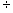 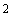 - при выполнении работ применять материалы и оборудование, имеющие соответствующие сертификаты, технические свидетельства, технические паспорта и другие документы, подтверждающие их качество и пригодность их применения в строительстве на территории РФ в данном виде работ и предъявлять указанные документы по требованию Заказчика. - производить входной, операционный и приемочный контроль качества работ и материалов, оборудования и инструментов.- асфальтобетонное покрытие допускается укладывать только в сухую погоду, температура воздуха должна быть не ниже +5 °С;- асфальтобетонное покрытие из горячей и тепловой смеси должны уплотняться в два этапа. На первом этапе осуществляется предварительное уплотнение путём 5 - 6 проходов по одному месту. На втором этапе осуществляется доуплотнение смеси 4 - 5 проходов по одному месту. Уплотнять смесь следует до полного исчезновения следов от катка на поверхности покрытия;-температура смеси должна определяется для каждой единичной партии, поставляемой к месту укладки. Смесь с температурой не соответствующей требуемым значениям к укладке не допускается;- температура слоя в процессе его формирования – определяется в начале его укатки и должна соответствовать значениям, приведенным в таб. 9 СП 78.13330.2012 «Автомобильные дороги».- Коэффициент уплотнения верхнего слоя асфальтобетонного покрытия должен быть не ниже 0,99Работы должны осуществляться таким образом, чтобы негативное воздействие на окружающую среду было минимальным, и не возникала угроза для жизни и здоровья граждан, муниципального имущества. Работы должны выполняться в соответствии с требованиями нормативной документации:- ГОСТ Р 50597-93 «Автомобильные дороги и улицы. Требования к эксплуатационному состоянию, допустимому по условиям обеспечения безопасности дорожного движения"- СП 78.13330.2012 «Автомобильные дороги»;- Методическими рекомендациями по ремонту и содержанию автомобильных дорог общего пользования (приняты письмом Росавтодора от 17 марта . N ОС-28/1270-ИС), - ОДН 218.5.016-2002 «Показатели и нормы экологической безопасности автодорог»;- ВСН 8-89 «Инструкция по охране природной среды при строительстве, ремонте и содержании автомобильных дорог»;-ВСН 19-89 «Правила приемки работ при строительстве ремонте автомобильных дорог»;По окончании выполнения работ дорога должна соответствовать требованиям ГОСТ Р 50597-93 "Автомобильные дороги и улицы. Требования к эксплуатационному состоянию автомобильных дорог, допустимому по условиям обеспечения безопасности дорожного движения»;	Подрядчик обязан безвозмездно устранить по требованию Заказчика все выявленные недостатки, если в процессе выполнения работ Подрядчик допустил отступление от условий Контракта, ухудшившее качество работ, в согласованные сроки. При возникновении аварийной ситуации по вине Подрядчика, восстановительные и ремонтные работы осуществляются силами и за счет денежных средств Подрядчика.Подрядчик обязан выполнять санитарные, противопожарные, взрывобезопасные, требования по охране труда, охране окружающей среды и экологической безопасности и иные меры безопасности.При несоблюдении вышеперечисленных требований Подрядчик выплачивает Заказчику штраф в соответствии с законодательством Российской Федерации.Мероприятия по охране труда, технике безопасности при производстве работ Подрядчик разрабатывает самостоятельно и несет ответственность за их соблюдение. Перед началом производства работ необходимо провести инструктаж о методах работ, последовательности их выполнения, необходимых средствах индивидуальной защиты. Вся полнота ответственности при выполнении работ на объекте за соблюдением норм и правил по технике безопасности и пожарной безопасности возлагается на Подрядчика.      Техника безопасности на строительных объектах должна соблюдаться в соответствии с требованиями:- Градостроительного кодекса Российской Федерации от 29.12.2004 № 190-ФЗ;- Федерального закона N 69-ФЗ от 21.12.1994 "О пожарной безопасности" - Федерального закона N 123-ФЗ от 22.07.2008 «Технический регламент о требованиях пожарной безопасности» ;- ГОСТ Р 12.2.011-2003 Система стандартов безопасности труда (ССБТ). Машины строительные, дорожные и землеройные. Общие требования безопасности- СНиП 12-03-2001 "Безопасность труда в строительстве. Часть 1. Общие требования";Заверенные Подрядчиком копии технических паспортов, сертификатов и т.п., подтверждающих качество материалов должны быть представлены Заказчику за 1 (один) день до начала производства работ, выполняемых с использованием этих материалов и оборудования. По завершении выполнения Работ Подрядчик за 3 (три) дня до начала сдачи-приемки работ передает Заказчику всю исполнительную и техническую документацию:- журнал производства работ, заверенный Подрядчиком у Заказчика до начала производства работ;- акты на скрытые работы, подписанные техническим надзором и представителем Заказчика;- исполнительную схему, утвержденную Заказчиком;- сертификаты и паспорта качества использованных материалов и оборудования;- фотоматериалы по этапам работ- заключение лаборатории по отборам кернов.- Акт приёмки законченных работ (форма А-1 с приложениями 1 и 2, в соответствии с ВСН 19-89 «Правила приемки работ при строительстве и ремонте автомобильных дорог»)- гарантийный паспорт- ведомости промеров, подписанные техническим надзором - акт ввода в эксплуатацию, подписанные техническим надзором и представителем Заказчика;При выполнении работ Подрядчик должен соблюдать требования нормативных правовых актов, как в отношении работ, так и в отношении материалов, используемого при выполнении работ (СНиП, ГОСТ и т.д.).Подрядчик несет риск случайной гибели или случайного повреждения результата выполненных работ, а также риск гражданской ответственности за причинение вреда жизни, здоровью и имуществу третьих лиц при осуществлении строительства.Требования к качеству:Требования к толщине укладываемых слоев дорожной одежды – в соответствии с ВСН 19-89 «Правила приемки работ при строительстве и ремонте автомобильных дорог»; по коэффициенту уплотнения - согласно требований СП 78.13330.2012 «Автомобильные дороги»;по коэффициенту водонасыщения – в соответствии с ГОСТ 9128-2013 «Смеси асфальтобетонные, полимерасфальтобетонные, асфальтобетон, полимерасфальтобетон для автомобильных дорог и аэродромов. Технические условия»Гарантийный срок на выполненные работы составляет:              - верхний слой покрытия – 5 лет, что подтверждается представленным Подрядчиком и согласованным Заказчиком гарантийным паспортом.Подрядчик должен гарантировать своевременное устранение недостатков и дефектов, выявленных при приёмке работ и в период гарантийной эксплуатации объекта.  Подрядчик обязан оформить в администрации разрешение на земельные работы.Дефектная ведомостьПриложение № 1 к Техническому заданию«Требования к значениям показателей (характеристик) товаров, использующихся при выполнении работ, позволяющие определить соответствие установленным заказчиком требованиям»ПРЕДЛОЖЕНИЕ УЧАСТНИКА ЗАКУПКИ О КАЧЕСТВЕ ТОВАРА (указанные в заявке)(представлено отдельным файлом)Приложение № 2к муниципальному контракту № 20/17  от «13» июля  2017 годаИтого по итогам аукциона цена контракта составляет - Цена контракта составляет - 3 583 018,88 (три миллиона пятьсот восемьдесят три тысячи восемнадцать) рублей 88 коп, в том числе НДС 18%  - 546 562 рублей 20 копПриложение № 3к муниципальному контракту № 20/17 от «13» июля  2017 годаПеречень отчетной документации, предоставляемой Подрядчиком ЗаказчикуПриложение № 4к муниципальному контракту № 20/17 от «13» июля  2017 годаАКТ №_____выявления нарушений                                                                                                             «__» ________ 20___ г.Администрация муниципального образования Колтушское сельское поселение Всеволожского муниципального района Ленинградской области, именуемое в дальнейшем «Заказчик», в лице__________________________________________________, составила настоящий акт о нижеследующем:    1. В соответствии с контрактом № _____________ от «___» _______ 20__ г.(далее - контракт) Подрядчик выполнил/ не выполнил обязательства по выполнению работ, а именно: _____________________________________________________________________________________________________________________________________________________________________________________________________________________________________________________________________________________________________    2.   Фактическое   качество   выполненных   работ соответствует (не соответствует) требованиям контракта:__________________________________________________________________________________________________________________________________________________________    3.   Вышеуказанные работы согласно контракту должны быть выполнены до «___» ________ 20___ г., фактически выполнены «___» ________ 20___ г.    4. Недостатки выполненных работ выявлены/не выявлены____________________________________________________________________________________________________________________________________________________________________________________________________________________________________Заказчик:_______________/________________Приложение № 5к муниципальному контракту № 20/17 от «13» июля  2017 годаПРЕДПИСАНИЕ №___________об устранении замечаний по выполнению работ«___» ____________201___г.Кому _______________________________________________________________._____________________________________________________________________Копия _______________________________________________________________._____________________________________________________________________В целях устранения нарушений, выявленных повседневной проверкой, на основании Акта выявленных нарушений №__________ от __________________ Вам предлагается устранить выявленные нарушения:По истечении указанного срока информацию о ходе выполнения предписания предоставить в письменном виде по адресу:д. Колтуши, д. №32, администрация МО Колтушское СП, тел.(81370)71750, e-mail: koltushi@yandex.ruПредставитель Заказчика _______________            _________________/___________________/(должность)	                                        (подпись)	                              (ФИО)Предписание получил представитель Подрядчика_____________________/____________________________/              (Подпись)                                                       (ФИО)«_____»________________20___г.Приложение № 6к муниципальному контракту № 20/17 от «13» июля  2017 годаАКТ    №__________проверки исполнения предписания № ________от_____________об устранении выявленных замечаний« ___» ___________20____г.                                                                                                                               Представителем Заказчика произведен осмотр ранее выявленных нарушений, указанных в предписании.По результатам осмотра установлено следующее:Результат: нарушения (дефекты, замечания), отмеченные в предписании, устранены в установленные сроки в полном объеме/частично устранены/не устранены.                                                                                 (ненужное зачеркнуть)Решение: Предписание считать исполненным в полном объеме/частично устранены/не исполненным                                                                 (ненужное зачеркнуть)К Подрядчику применить/не применять санкции в соответствии с условиями заключенного                                           (ненужное зачеркнуть) муниципального контракта.Сумма, подлежащая оплате Подрядчику в соответствии с условиями Контракта ________________________ руб. _____ коп.В соответствии с п. ______________ контракта сумма штрафных санкций составляет ______________ руб. ____ коп.Общая стоимость штрафных санкций составит: __________________ руб.____ коп. (расчет прилагается)Итоговая сумма, подлежащая оплате подрядчику с учетом удержания штрафных санкций, составляет: ________________________ руб. _____ коп.Представитель Заказчика _________________/______________/_________________________                                                                                                                                                                                                                      (должность)                                         (подпись)	                     (Ф.И.О.)АКТ получил представитель Подрядчика _______________________/___________________________ «_____»_____________20___г.             (Подпись)                                                       (ФИО)Приложение № 7к муниципальному контракту № 20/17 от «13» июля  2017 года«Представлено отдельным файлом в составе аукционной документации»Ленинградская область, Всеволожский район, д. Колтуши                                       «13» июля  2017 годаЗАКАЗЧИКадминистрация муниципального образования Колтушское сельское поселение Всеволожского муниципального района Ленинградской области188680, Ленинградская область Всеволожский район, д. Колтуши, д. 32ИНН 4703139780 КПП 470301001 ОГРН 1144703001321 ОКПО 25834516ОКВЭД 75.11.32 л/с 04453203840 в Управлении Федерального казначейства по Ленинградской области Отделение по Ленинградской области Северо-Западного управления Центрального банка Российской Федерации БИК 044106001р/сч 40204810600000003701ври.о. главы администрации МО Колтушское СП____________ А.О. Знаменский(подписано ЭЦП)ПОДРЯДЧИКООО «ВАН-ДОРСТРОЙ»Юр.адрес: 192236, Санкт-Петербург г, Софийская ул, дом № 14 литер А
Факт.адрес: 188680, Ленинградская обл., Всеволожский р-н, дер. Старая, участок 59/2ИНН/КПП    7810403321/781601001ОГРН  1137847479142  ОКПО  33122652ОКТМО  40902000 ОКВЭД    45.21 ОКФС 16 ОКОПФ 12165Рег № ФСС   7825 05 46 05Рег № ПФ 088-009 -098 831Р/с. 40702810990160000555в ПАО « Банк  Санкт-Петербург» К/с. 30101810900000000790	БИК 044030790  тел/факс 490-66-73Е-mail: sk_van@mail.ruГенеральный директорООО «ВАН-ДОРСТРОЙ»_______________ Ю.И. Оганисян (подписано ЭЦП)№ ппНаименованиеЕд. изм.Кол.12341Срезка поверхностного слоя асфальтобетонных дорожных покрытий методом холодного фрезерования при ширине барабана фряезы 2000 мм, толщина слоя 5 см100 м242,042Разборка бортовых камней на бетонном основании100 м7,723Разработка грунта с погрузкой на автомобили-самосвалы экскаваторами с ковшом вместимостью 0,5 (0,5-0,63) м3, группа грунтов 21000 м3 грунта0,23164Перевозка грузов I класса автомобилями-самосвалами 1 т груза324,245Устройство подстилающих и выравнивающих слоев оснований из щебня100 м3 материала основания (в плотном теле)0,286Щебень из природного камня для строительных работ м3357Установка бортовых камней бетонных при других видах покрытий100 м бортового камня7,728Камни бортовые шт.7729Розлив вяжущих материалов1 т1,545610Устройство покрытия толщиной 5 см из горячих асфальтобетонных смесей плотных мелкозернистых 1000 м2 покрытия4,204ЗАКАЗЧИКадминистрация МО Колтушское СПвременно исполняющий обязанности главы администрации МО Колтушское СП____________ Р.А. Слинчак(подписано ЭЦП)ПОДРЯДЧИКОбщество с ограниченной ответственностью"ВАН-ДОРСТРОЙ"Генеральный директор____________ Ю.И. Оганисян(подписано ЭЦП)ЗАКАЗЧИКЦена контракта составляет - 3 583 018,88 (три миллиона пятьсот восемьдесят три тысячи восемнадцать) рублей 88 коп, в том числе НДС 18%  - 546 562 рублей 20 копадминистрация МО Колтушское СПвременно исполняющий обязанности главы администрации  МО Колтушское СП____________ Р.А. Слинчак(подписано ЭЦП)ПОДРЯДЧИКЦена контракта составляет - 3 583 018,88 (три миллиона пятьсот восемьдесят три тысячи восемнадцать) рублей 88 коп, в том числе НДС 18%  - 546 562 рублей 20 копОбщество с ограниченной ответственностью"ВАН-ДОРСТРОЙ"Генеральный директор____________ Ю.И. Оганисян(подписано ЭЦП)ЛОКАЛЬНАЯ СМЕТА № 1ЛОКАЛЬНАЯ СМЕТА № 1ЛОКАЛЬНАЯ СМЕТА № 1ЛОКАЛЬНАЯ СМЕТА № 1ЛОКАЛЬНАЯ СМЕТА № 1ЛОКАЛЬНАЯ СМЕТА № 1ЛОКАЛЬНАЯ СМЕТА № 1ЛОКАЛЬНАЯ СМЕТА № 1ЛОКАЛЬНАЯ СМЕТА № 1ЛОКАЛЬНАЯ СМЕТА № 1ЛОКАЛЬНАЯ СМЕТА № 1ЛОКАЛЬНАЯ СМЕТА № 1ЛОКАЛЬНАЯ СМЕТА № 1ЛОКАЛЬНАЯ СМЕТА № 1ЛОКАЛЬНАЯ СМЕТА № 1ЛОКАЛЬНАЯ СМЕТА № 1 Ремонт автомобильных дорог по адресу: Ленинградская область Всеволожский район, д.Хапо-Ое на участке от ул.Шоссейная, до дома №8 Ремонт автомобильных дорог по адресу: Ленинградская область Всеволожский район, д.Хапо-Ое на участке от ул.Шоссейная, до дома №8 Ремонт автомобильных дорог по адресу: Ленинградская область Всеволожский район, д.Хапо-Ое на участке от ул.Шоссейная, до дома №8 Ремонт автомобильных дорог по адресу: Ленинградская область Всеволожский район, д.Хапо-Ое на участке от ул.Шоссейная, до дома №8 Ремонт автомобильных дорог по адресу: Ленинградская область Всеволожский район, д.Хапо-Ое на участке от ул.Шоссейная, до дома №8 Ремонт автомобильных дорог по адресу: Ленинградская область Всеволожский район, д.Хапо-Ое на участке от ул.Шоссейная, до дома №8 Ремонт автомобильных дорог по адресу: Ленинградская область Всеволожский район, д.Хапо-Ое на участке от ул.Шоссейная, до дома №8 Ремонт автомобильных дорог по адресу: Ленинградская область Всеволожский район, д.Хапо-Ое на участке от ул.Шоссейная, до дома №8 Ремонт автомобильных дорог по адресу: Ленинградская область Всеволожский район, д.Хапо-Ое на участке от ул.Шоссейная, до дома №8 Ремонт автомобильных дорог по адресу: Ленинградская область Всеволожский район, д.Хапо-Ое на участке от ул.Шоссейная, до дома №8 Ремонт автомобильных дорог по адресу: Ленинградская область Всеволожский район, д.Хапо-Ое на участке от ул.Шоссейная, до дома №8 Ремонт автомобильных дорог по адресу: Ленинградская область Всеволожский район, д.Хапо-Ое на участке от ул.Шоссейная, до дома №8 Ремонт автомобильных дорог по адресу: Ленинградская область Всеволожский район, д.Хапо-Ое на участке от ул.Шоссейная, до дома №8 Ремонт автомобильных дорог по адресу: Ленинградская область Всеволожский район, д.Хапо-Ое на участке от ул.Шоссейная, до дома №8 Ремонт автомобильных дорог по адресу: Ленинградская область Всеволожский район, д.Хапо-Ое на участке от ул.Шоссейная, до дома №8 Ремонт автомобильных дорог по адресу: Ленинградская область Всеволожский район, д.Хапо-Ое на участке от ул.Шоссейная, до дома №8 Основание: Дефектная ведомость Основание: Дефектная ведомость Основание: Дефектная ведомость Основание: Дефектная ведомость Основание: Дефектная ведомость Основание: Дефектная ведомость Основание: Дефектная ведомостьСметная стоимость - Сметная стоимость - Сметная стоимость - Сметная стоимость - 3 619,211 тыс.руб3 619,211 тыс.руб3 619,211 тыс.руб3 619,211 тыс.руб3 619,211 тыс.рубСметная заработная плата - Сметная заработная плата - Сметная заработная плата - Сметная заработная плата - 267,789 тыс.руб267,789 тыс.руб267,789 тыс.руб267,789 тыс.руб267,789 тыс.руб № п/пШифр и номер позиции нормативаНаименование работ и затратКоличествоКоличествоСтоимость на единицу, рубСтоимость на единицу, рубСтоимость на единицу, рубОбщая стоимость, руб.Общая стоимость, руб.Общая стоимость, руб.Общая стоимость, руб.Общая стоимость, руб.Затраты труда рабочих, чел.-ч. не занят. обсл. машинЗатраты труда рабочих, чел.-ч. не занят. обсл. машинЗатраты труда рабочих, чел.-ч. не занят. обсл. машин № п/пШифр и номер позиции нормативаНаименование работ и затратКоличествоКоличествоВсегоЭкспл. машинЭкспл. машинВсегоОсновной зарплатыОсновной зарплатыОсновной зарплатыЭкспл. машинобслуживающ. машиныобслуживающ. машиныобслуживающ. машины № п/пШифр и номер позиции нормативаНаименование работ и затратед. изм.ед. изм.ВсегоЭкспл. машинЭкспл. машинВсегоОсновной зарплатыОсновной зарплатыОсновной зарплатыЭкспл. машинобслуживающ. машиныобслуживающ. машиныобслуживающ. машины № п/пШифр и номер позиции нормативаНаименование работ и затратед. изм.ед. изм.Основной зарплатыВ т.ч. зарплатыВ т.ч. зарплатыВсегоОсновной зарплатыОсновной зарплатыОсновной зарплатыВ т.ч. зарплатыНа един.На един.Всего 1234456678889101011 1ТЕР27-03-009-03Срезка поверхностного слоя асфальтобетонных дорожных покрытий методом холодного фрезерования при ширине барабана фряезы 2000 мм, толщина слоя 5 см42,0442,04553,84526,77526,77376 0108 4278 4278 427325 9801,341,3456,33 1(0) Изп=9,25; Иэмм=14,72; Имат=3,5; НР=1,21 (1,42*0,85); СП=0,65 (0,95*0,85*0,8)100 м2100 м221,6734,7534,75376 0108 4278 4278 42713 5131,421,4259,7 1.1411-0001Вода105,1105,12,16227 1.1411-0001Водам3м32,16227 2ТЕР27-03-010-01Разборка бортовых камней на бетонном основании7,727,721 165,8400238 10383 25383 25383 253076,776,7592,12 2(0) Изп=9,25; НР=1,21 (1,42*0,85); СП=0,65 (0,95*0,85*0,8)100 м100 м1 165,8400238 10383 25383 25383 2530000 3ТЕР01-01-013-14Разработка грунта с погрузкой на автомобили-самосвалы экскаваторами с ковшом вместимостью 0,5 (0,5-0,63) м3, группа грунтов 20,23160,23166 229,7325 962,33755 962,337515 46154954954910 97817,34217,3424,02 3(0) МДС 81-35.2004.п.4.7Изп=9,25; Иэмм=7,95; Имат=2,78; НР=0,81 (0,95*0,85); СП=0,34 (0,5*0,85*0,8); ЗП=223,03*1,15; ЭММ=4769,87*1,25; ЗПм=1070*1,25; ТЗТ=15,08*1,15; ТЗТм=43,62*1,251000 м3 грунта1000 м3 грунта256,48451 337,51 337,515 4615495495492 86554,52554,52512,63 4ТССЦпг03-21-01-012Перевозка грузов I класса автомобилями-самосвалами грузоподъемностью 10 т работающих вне карьера на расстояние до 12 км324,24324,2416,0216,0216,0241 29500041 295000 4(0) Изп=9,25; Иэмм=7,951 т груза1 т груза00041 2950000000 5ТЕР27-04-001-04Устройство подстилающих и выравнивающих слоев оснований из щебня0,280,285 024,24954 582,6754 582,67514 4341 1051 1051 1058 21227,818527,81857,79 5(0) МДС 81-35.2004.п.4.7Изп=9,25; Иэмм=6,4; Имат=3,5; НР=1,21 (1,42*0,85); СП=0,65 (0,95*0,85*0,8); ЗП=370,83*1,15; ЭММ=3666,14*1,25; ЗПм=506,14*1,25; ТЗТ=24,19*1,15; ТЗТм=20,6*1,25100 м3 материала основания (в плотном теле)100 м3 материала основания (в плотном теле)426,4545632,675632,67514 4341 1051 1051 1051 63925,7525,757,21 5.1411-0001Вода1,961,962,164 5.1411-0001Водам3м32,164 6[408-0007]Щебень 3535774,20027 097 6[408-0007]м3м3774,20027 097 7ТЕР27-02-010-02Установка бортовых камней бетонных при других видах покрытий7,727,725 608,2365112,8625112,8625426 045100 152100 152100 1526 02987,49287,492675,44 7(0) МДС 81-35.2004.п.4.7Изп=9,25; Иэмм=6,92; Имат=4,14; НР=1,21 (1,42*0,85); СП=0,65 (0,95*0,85*0,8); ЗП=1219,56*1,15; ЭММ=90,29*1,25; ЗПм=16,68*1,25; ТЗТ=76,08*1,15; ТЗТм=0,68*1,25100 м бортового камня100 м бортового камня1 402,49420,8520,85426 045100 152100 152100 1521 4890,850,856,56 7.1101-1805Гвозди 0,007720,0077210 672,4182 7.1101-1805Гвозди тт10 672,4182 7.2102-0038Брусья1,31241,3124879,391 154 7.2102-0038Брусьям3м3879,391 154 7.3401-0006Бетон 45,54845,548661,6630 137 7.3401-0006Бетон м3м3661,6630 137 7.4402-0004Раствор  строительный0,46320,4632481,9223 7.4402-0004Раствор  строительныйм3м3481,9223 8[403-8021]Камни бортовые 772772271,2400209 397 8[403-8021]шт.шт.271,2400209 397 9ТЕР27-06-026-01Розлив вяжущих материалов1,54561,54561 642,867562,037562,037522 251000465000 9(0) МДС 81-35.2004.п.4.7Изп=9,25; Иэмм=4,85; Имат=8,74; НР=1,21 (1,42*0,85); СП=0,65 (0,95*0,85*0,8); ЗП=0*1,15; ЭММ=49,63*1,25; ЗПм=12,96*1,25; ТЗТ=0*1,15; ТЗТм=0,66*1,251 т1 т016,216,222 2510002320,8250,8251,28 9.1101-1561Битум тип 1 1,5919681,5919681 534,792 443 9.1101-1561Битум тип 1 тт1 534,792 443 10ТЕР27-06-020-01Устройство покрытия толщиной 4 см из горячих асфальтобетонных смесей плотных мелкозернистых типа АБВ, плотность каменных материалов 2,5-2,9 т/м34,2044,20474 567,97353 311,0753 311,0751 398 75231 24131 24131 24172 66144,04544,045185,17 10(0) МДС 81-35.2004.п.4.7Изп=9,25; Иэмм=5,22; Имат=4,03; НР=1,21 (1,42*0,85); СП=0,65 (0,95*0,85*0,8); ЗП=698,59*1,15; ЭММ=2648,86*1,25; ЗПм=476,81*1,25; ТЗТ=38,3*1,15; ТЗТм=19,08*1,251000 м2 покрытия1000 м2 покрытия803,3785596,0125596,01251 398 75231 24131 24131 24123 17723,8523,85100,27 10.1101-0782Поковки из квадратных заготовок, масса 1,8 кг0,0260650,0260657 719,27201 10.1101-0782Поковки из квадратных заготовок, масса 1,8 кгтт7 719,27201 10.2101-1556Битум тип 20,0454030,0454031 190,8554 10.2101-1556Битум тип 2тт1 190,8554 10.3102-0025Бруски 0,63060,63061 709,161 078 10.3102-0025Бруски м3м31 709,161 078 10.4410-0005Смеси асфальтобетонные 406,1064406,1064726,05294 854 10.4410-0005Смеси асфальтобетонные тт726,05294 854 11ТЕР27-06-021-01На каждые 0,5 см изменения толщины покрытия добавлять или исключать к расценке 27-06-020-014,2044,20417 585,2627,757,75298 2831471471471270,2070,2070,87 11(0) МДС 81-35.2004.п.4.7Изп=9,25; Иэмм=3,89; Имат=4,03; НР=1,21 (1,42*0,85); СП=0,65 (0,95*0,85*0,8); ЗП=1,64*2*1,15; ЭММ=3,1*2*1,25; ЗПм=0*2*1,25; Мат=8786,87*2; ТЗТ=0,09*2*1,15; ТЗТм=0*2*1,251000 м2 покрытия1000 м2 покрытия3,77200298 2831471471470000 11.1101-1556Битум тип 20,0058860,0058861 190,857 11.1101-1556Битум тип 2тт1 190,857 11.2410-0005Смеси асфальтобетонные 50,868450,8684726,0536 933 11.2410-0005Смеси асфальтобетонные тт726,0536 933 ИТОГО: ИТОГО: ИТОГО: ИТОГО: ИТОГО: ИТОГО: ИТОГО: ИТОГО:3 067 128224 874224 874224 874465 7471 521,741 521,741 521,74 ИТОГО: ИТОГО: ИТОГО: ИТОГО: ИТОГО: ИТОГО: ИТОГО: ИТОГО:3 067 128224 874224 874224 87442 915187,65187,65187,65 Наименование и значение множителей Наименование и значение множителей Наименование и значение множителей Наименование и значение множителей Наименование и значение множителей Наименование и значение множителей Наименование и значение множителей Наименование и значение множителей Наименование и значение множителей Наименование и значение множителейЗначениеЗначениеЗначениеЗначениеПрямыеПрямые Зарплата Зарплата Зарплата Зарплата2248742248742248742248742248742248741111224 874224 874 Машины и механизмы Машины и механизмы Машины и механизмы Машины и механизмы4657474657474657474657474657474657471111465 747465 747 Материалы Материалы Материалы Материалы18808461880846188084618808461880846188084611111 880 8461 880 846 Итого Итого Итого Итого Итого Итого Итого Итого Итого Итого2 571 4672 571 467 Итого накладных расходов Итого накладных расходов Итого накладных расходов Итого накладных расходов Итого накладных расходов Итого накладных расходов Итого накладных расходов Итого накладных расходов Итого накладных расходов Итого накладных расходов322 657322 657 Итого сметной прибыли Итого сметной прибыли Итого сметной прибыли Итого сметной прибыли Итого сметной прибыли Итого сметной прибыли Итого сметной прибыли Итого сметной прибыли Итого сметной прибыли Итого сметной прибыли173 004173 004 Итого Итого Итого Итого Итого Итого Итого Итого Итого Итого3 067 1283 067 128 НДС НДС НДС НДС3067128*0,183067128*0,183067128*0,183067128*0,183067128*0,183067128*0,1818%18%18%18%552 083552 083 Итого Итого Итого Итого Итого Итого Итого Итого Итого Итого3 619 2113 619 211№ п/пНаименование отчетов и сведенийПериодичность представленияСроки представления1Календарный план  проведения работ1 разна следующий день после подписания контракта2приказ о назначении лица, ответственного за исполнение работ по Контракту, с указанием номера контактного телефона и адреса электронной почты1 разна следующий день после подписания контракта3Счет-фактура (счет)После сдачиработыв течение 10 дней с момента выполнения работ4Акт о приемке выполненных работ (КС-2) После сдачиработыв течение 5 дней с момента выполнения работСправка о стоимости выполненных работ и затрат (КС-3)После сдачиработыв течение 5 дней с момента выполнения работ6Исполнительная документация (с отчетом технического надзора)за  3 (три) дня до начала сдачи-приемки работ  за  3 (три) дня до начала сдачи-приемки работ  ЗАКАЗЧИКадминистрация МО Колтушское СПвременно исполняющий обязанности главы администрации МО Колтушское СП____________ Р.А. Слинчак(подписано ЭЦП)ПОДРЯДЧИКОбщество с ограниченной ответственностью"ВАН-ДОРСТРОЙ"Генеральный директор____________ Ю.И. Оганисян(подписано ЭЦП)№п/пПредписаниеАдресСрок устранения№п/пПредписаниеАдресустранено/ не устраненоЗАКАЗЧИКадминистрация МО Колтушское СПвременно исполняющий обязанности главы администрации МО Колтушское СП____________ Р.А. Слинчак(подписано ЭЦП)ПОДРЯДЧИКОбщество с ограниченной ответственностью"ВАН-ДОРСТРОЙ"Генеральный директор____________ Ю.И. Оганисян(подписано ЭЦП)